RESUME                                               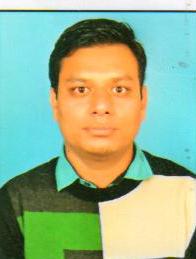 ASHOK Email:-  ashok.326505@2freemail.com Career Objective:Seeking a challenging career in a professional organization, where I can use my skills/ knowledge and   intelligence to add value to an organization and to become a leader in my fieldQualifications:  experience:	Technical Skill:	C, C++, Java, internet and basic knowledgeStrengths:Self Motivated & AttitudeSuitable to Work Any Environment Hobbies and interest:Net SurfingListening MusicMaking new friends Training undergone:Organization              :    AZDUSS LTD AJMER  2011Description                 :    It is a milk CompanyPersonal details:     Date of birth                    :     4  January  1992     Language known            :     English, Hindi     Gender                             :      Male      Marital Status                 :     UnmarriedDeclarationI hereby declare that above information is correct to the best of my knowledge and belief.EXAMDEGREE  YEARINSTITUTIONUNIVERSITY/ BOARDPERCENTEGEB.B.A2013  DAYANANDCOLLEGEAJMER  M.D.SUNIVERSITYAJMER60.76%12th Board2010GOVT.S.SEC. SCHOOL. MAROTHR.B.S.E62.00%10th Board2008GOVT.S.SECSCHOOLMAROTHR.B.S.E51.77%Company name AddressPositionTiming IMSC (international management system certification )VadodaraOffice administration and marketing executiveNov 2013 to April 2014Ace diagnostics G.c.c Approved hospitalJaipurCashierJuly2014 to till continue